Fundamentals of MathUnit 2 Day 3Title For Your Notebook:   Prime FactorizationA PRIME NUMBER is a number _____________________________________________________FACTORS are ____________________________________________________________________.Find the factors of the following and write in order from least to greatest. 12			2.  24			3.  45			4.  27U TRY!! 50			 	2.  32			3.  15			4.    17      5.   80		  		6.    44			7.    100			8.  7	Prime Factorization is ____________________________________________________.To find the Prime Factorization, you will use ________________   __________________.Find the prime factorization. 21				2.     36					3.     12U TRY These! 8				2.    28					3.    804.        6					5.      32					6.     75A _________________________ of a number is a product of that number and any whole number.The smallest multiple that 2 or more numbers have in common is the _____________ _________________          ___________________.   6 and 9				2.   3 and 4			3.    2   and 9  You TRY!!!!!4.  12  and 20				5.     20 and 30			6.    7   and 9		Fundamentals of MathUnit 2 Day 4Title For Your Notebook:   Simplifying fractions     A fraction is in _________________  ___________________ when the top and bottom cannot be any            smaller (while still being whole numbers)        How to Simplify Fractions:Simplify the following fractions:		         2.  		            	3.   			   4.  	    U Try! 			2.  		    3.  	     	  4.  			5.  	Fundamentals of Math       http://www.mathplayground.com/howto_comparefractions.htmlUnit 2 Day 5Title for Your Notebook:   Comparing FractionsTo compare fractions you determining which fraction is the ______________________ and which fractions is the _____________________. There are two ways to do this:Method 1:						Method 2:Let’s Try!  Compare the fractions:1.   		   2.  		      3.  	               	4.  U Try!1.   		   2.  		      3.  	               4.  5.   		   6.  		     7.  	               	8.  Fundamentals of Math    http://www.educationworld.com/a_lesson/dailylp/dailylp/dailylp201.shtmlUnit 2 Day 6Title for Your Notebook:   Fraction and Decimal Conversion   Turning a Decimal into a fraction:______________________ it.     ________________________ it.     _______________________ it.Let’s try it! 0.7				2.   0.2				3.    0.4			4.   0.13		   		5.    0.25			6.   0.52U Try!       1.    0.25     				2.   0.8				3.   0.75      4.   0.6				5.  0.88				6.  0.94  Turning a Fraction into a Decimal:  Remember a fraction is another way to write ___________________________.So, to turn a fraction into a decimal you divide the _____________________ by the ______________________.Let’s Try It!1.  			       2.    			3.    				4.    U Try!1.  			2.  				3.  				4.  	Fundamentals of MathUnit 2 Day 7Title For Your Notebook:   Adding and Subtracting FractionsFirst of all, what is a fraction? ____________________________________________________________.What does it look like?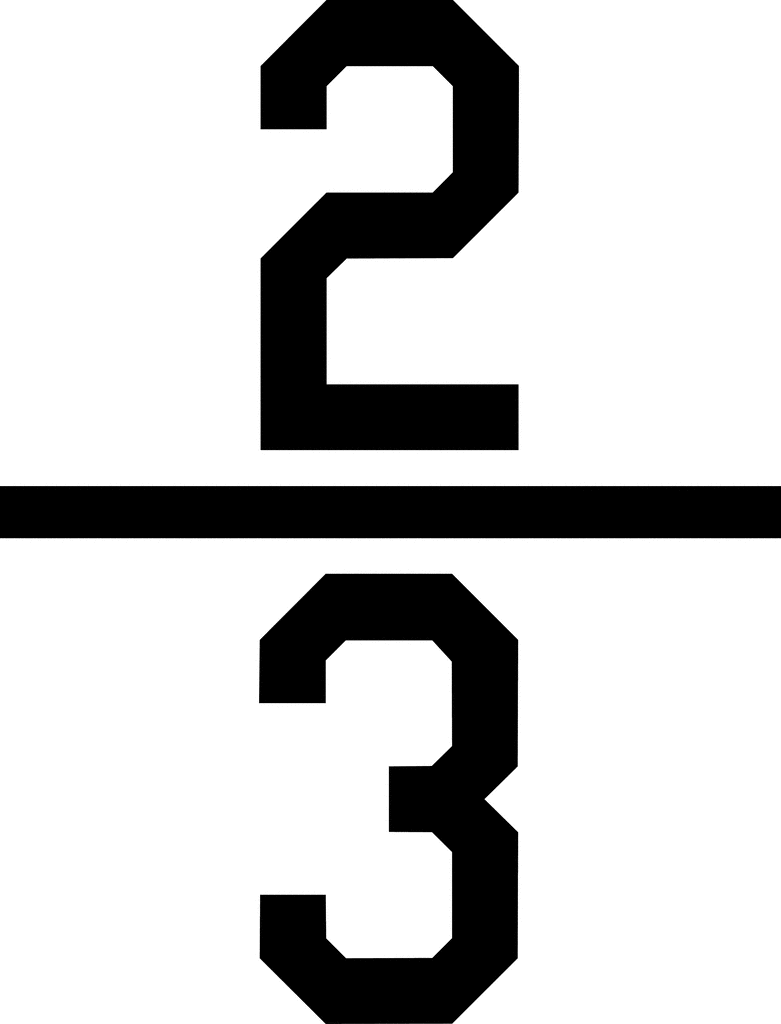 Think about a pizza.  If a pepperoni pizza is cut into five slices and you eat one, then a cheese pizza is cut into five slices and you eat two, you’ve eaten  and  of each pizza.  How much pizza have you eaten total?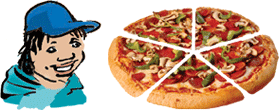 So, when you add fractions with the same denominator, the only things you add are the _______________________!Let’s try!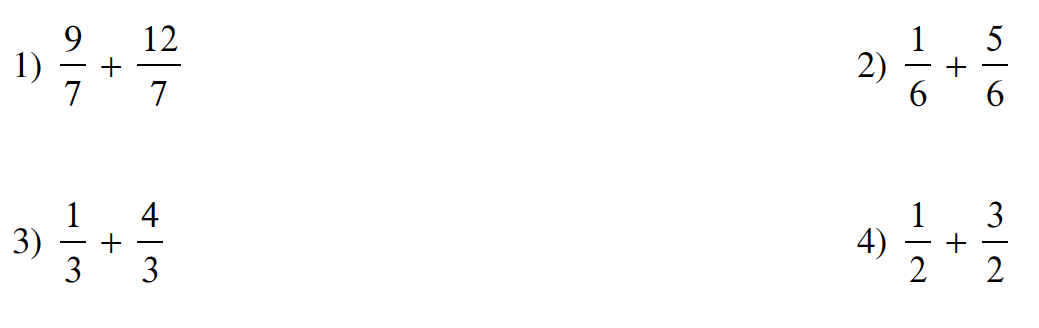 But what if the denominators aren’t the same?  We need to find the ____________________________!Example 1:   Add  Step 1) What is the smallest number that both 5 and 10 multiply into? ______ That will be our new denominator!Step 2)  But wait, you can’t just change the denominator without changing the numerator!  What could you multiply 5 by to get 10? _______  Multiply 3 by that same number!Step 3)  Our problem now looks like…
					          __________________________Step 4) Now that our denominators are the same, just add the numerators!Let’s try some more! 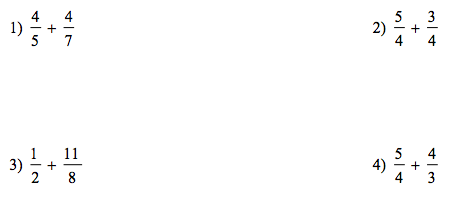 You’ll use a similar method for subtracting!Subtracting with Like Denominators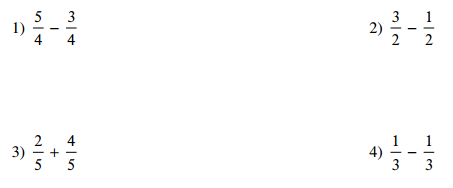 Subtracting with Different DenominatorsUse the same process you used with adding, but subtract this time!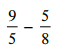 Subtract Step 1) What is the smallest number that both 5 and 8 multiply into? ______ That will be our new denominator!Step 2)  But wait, you can’t just change the denominator without changing the numerator!  What could you multiply 5 and 8 by to get 40? _______  Multiply the numerators by those numbers!Step 3)  Our problem now looks like…
					          __________________________Step 4) Now that our denominators are the same, just subtract the numerators!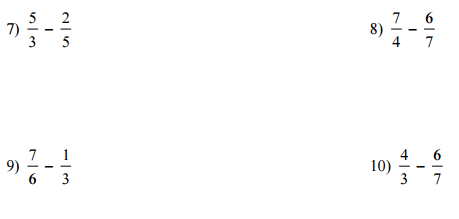 Fundamentals of MathTitle For Your Notebook:   Multiplying Fractions and Dividing FractionsUnit 1, Day 9Multiplying fractions is even easier than adding and subtracting them!All you have to do is __________________________________________________________________Example 1 :  Multiply and simplify  Example 2:  Multiply and simplify  Practice!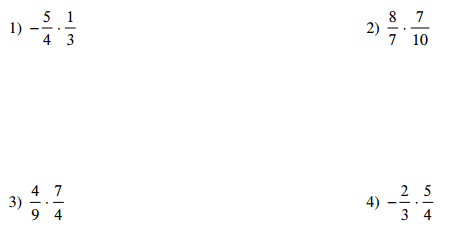 Dividing fractions is a little tricker!  In order to divide, we have to use the_________________ - ___________________ - __________________ method!  Then, we just multiply!Example 1:  Divide and simplify Step 1:  Keep – change – flip!Step 2: Multiply numerators and denominators.Step 3: Simplify if necessary.Example 2:  Divide and simplify Practice!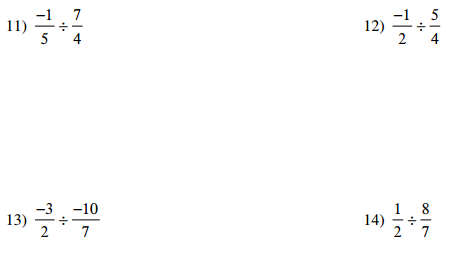 